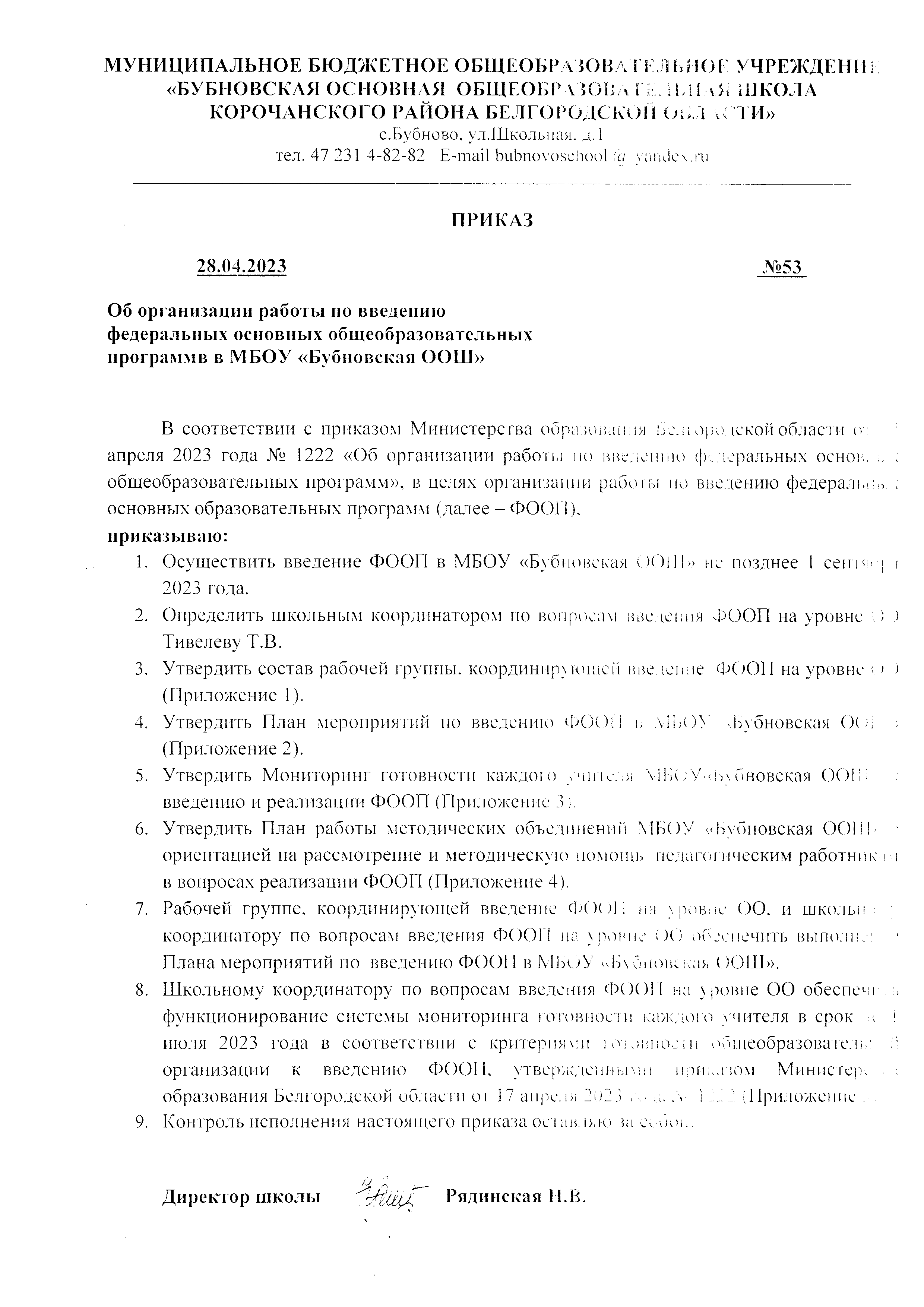 Приложение 1УТВЕРЖДЕНО     приказом МБОУ «Бубновская ООШ»       от 28 апреля 2023 года №53Состав рабочей группы, координирующей введение ФООПна уровне МБОУ «Бубновская ООШ»Приложение 2                                                       УТВЕРЖДЕНОприказом МБОУ «Бубновская ООШ»                от 28 апреля 2023 года № 53План-график мероприятий введения федеральных основных образовательных программ (далее – ФООП) в МБОУ «Бубновская ООШ»Приложение 3                                                     УТВЕРЖДЕНОприказом МБОУ «Бубновская ООШ»                от 28 апреля 2023 года № 53Мониторингготовности каждого учителя МБОУ«Бубновская ООШ» к введению и реализации ФООПЦель мониторинга: определить уровень готовности школы к введению и реализации ФООПЗадачи мониторинга:- получение комплексной информации об уровне готовности педагогов школы к реализации ФОП НОО, ФОП ООО, о состоянии управления процессом подготовки школы к реализации ФООП.Приложение 4                                                          УТВЕРЖДЕНОприказом МБОУ «Бубновская ООШ»                от 28 апреля 2023 года № 53План работыметодических объединений МБОУ «Бубновская ООШ» с ориентацией на рассмотрение и методическую помощь педагогическим работникам в вопросах реализации ФООПЦель: обеспечение методических условий для эффективного перехода на федеральные основные образовательные программы в МБОУ «Бубновская ООШ»Задачи: обеспечитьподготовку педагогических работников МБОУ «Бубновская ООШ» к реализации ФОП НОО, ООО; ориентировать их на ценностные установки, цели, задачи, определенные государственным стандартом, отбор инновационных форм и методов образовательной деятельности, ориентированной на развитие интеллектуально-творческого и социально- психологического потенциала личности ребенка;освоение педагогами школы новой системы требований к оценке итогов образовательной деятельности обучающихся;методическое сопровождение педагогов школы при переходе на ФОП НОО, ООО.№ФИОДолжность1.Рядинская Наталия ВалентиновнаДиректор школы2.Тивелева Татьяна ВикторовнаЗаместитель директора3.Белоусова Елена БорисовнаУчитель математики, руководитель ШМОестественно-математического цикла и начальных классов4.Солодухина Татьяна ВикторовнаУчитель русского языка и литературы, руководитель ШМО гуманитарного цикла5.Белоусова Галина НиколаевнаУчитель начальных классов, руководительШМО классных руководителей№ п/пНаименование мероприятияСроки исполненияОтветственныеОжидаемые результатыI. Нормативное и организационно-управленческое обеспечение введения ФООПI. Нормативное и организационно-управленческое обеспечение введения ФООПI. Нормативное и организационно-управленческое обеспечение введения ФООПI. Нормативное и организационно-управленческое обеспечение введения ФООПI. Нормативное и организационно-управленческое обеспечение введения ФООП1Определение школьного координатора и определение его функций по обеспечению введения ФООП на уровне ОО18 апреля2023Руководитель ОООбеспечена оперативность во взаимодействии муниципального координатора сошкольным2Создание и организация деятельности рабочей группы по обеспечению введения ФООП в МБОУ«Бубновская ООШ»28 апреля2023Администрация ООПриказ о создании рабочей группы по обеспечению введения ФООП в МБОУ«Бубновская ООШ»3Формирование школьного плана-графикамероприятий по введению ФООП на уровне ОО28 апреля2023Администрация ООСинхронизированы процессы управления введения ФООП на муниципальном уровне и уровне образовательнойорганизации4Организация участия руководящих и педагогических работников в совещаниях Министерства просвещения России по актуальным вопросам введения обновленныхФООП (ВКС)По графикуАдминистрация ОООбеспечена своевременная коррекция действий школьной управленческой команды в рамках введения ФООПII.Методическое обеспечение введения ФООПII.Методическое обеспечение введения ФООПII.Методическое обеспечение введения ФООПII.Методическое обеспечение введения ФООПII.Методическое обеспечение введения ФООП5Активизация работы школьных учебно- методических объединений учителей- предметников: разработан план работы внутришкольных методических объединений с Апрель - декабрь 2023Заместитель директора, руководители ШМОСвоевременно оказана адресная помощь педагогическим работникамориентацией наметодическую помощь педагогическим работникам в вопросах внедрения ФООП, сформированы методические группы по всем направлениям функциональнойграмотности6Участие в научно-практических конференциях, семинарах, марафонах и других образовательныхсобытиях по актуальным вопросам введения ФООП.Апрель-август2023АдминистрацияООСозданы условиядля обсуждения общих в педагогическом сообществе проблемных вопросов, обеспечена возможность включения в процесс профессионального общения каждогоучителя7Организация включенияв педагогическую деятельность учителя федеральных онлайнконструкторов, соответствующих требованиям ФООПИюнь-август2023Заместительдиректора, руководители ШМОСнижена нагрузкана учителя при подготовке к учебному занятию.Аккумулированы эффективные приемы и методы обучения на единой цифровой платформеIII.Кадровое обеспечение введения ФООПIII.Кадровое обеспечение введения ФООПIII.Кадровое обеспечение введения ФООПIII.Кадровое обеспечение введения ФООПIII.Кадровое обеспечение введения ФООП8Обеспечение повышенияквалификации руководителей ОО и педагогических работников по вопросам введения ФООПАпрель-август2023АдминистрацияОООбеспеченаготовность педагогической и управленческой команды МБОУ«Бубновская ООШ» в части повышения квалификации по вопросам введения ФООПIV.Мониторинг готовности к введению ФООПIV.Мониторинг готовности к введению ФООПIV.Мониторинг готовности к введению ФООПIV.Мониторинг готовности к введению ФООПIV.Мониторинг готовности к введению ФООП9Определение дефицитов испособов их ликвидации при организации условий реализации ФООП в соответствии с требованиями к материально- техническому обеспечениюАпрель-май2023АдминистрацияООРазработан иреализован комплекс мероприятий по обеспечению условий реализации ФООП МБОУ«Бубновская образовательногопроцессаООШ»10Проведениесамодиагностики готовности к введению ФООПИюль 2023АдминистрацияООПроведена оценкаготовности к введению ФООП, выявлены дефициты.11Внедрение системы мониторинга реализации образовательной организацией ФООПСентябрь 2023Администрация ОООбеспечен промежуточный контроль качества реализации МБОУ«Бубновская ООШ» ФООП12Внедрение системы мониторинга готовности каждого учителя к реализации ФООПДо 30 июня2023Заместитель директора, руководители ШМООбеспечен промежуточный контроль готовности педагогов ОО к реализации ФООПV. Информационное обеспечение введения обновленных ФГОС начального общего иосновного общего образованияV. Информационное обеспечение введения обновленных ФГОС начального общего иосновного общего образованияV. Информационное обеспечение введения обновленных ФГОС начального общего иосновного общего образованияV. Информационное обеспечение введения обновленных ФГОС начального общего иосновного общего образованияV. Информационное обеспечение введения обновленных ФГОС начального общего иосновного общего образования13Информирование общественности черезсредства массовой информации о подготовке и успешных практиках реализации ФООП в МБОУ «Бубновская ООШ»ЕжемесячноАдминистрация ОООсознание обществом прав ивозможностей, предоставляемых системой образования Российской Федерации гражданам при реализации ФООП№ПоказателиЕдиница измерения:Оценка состояния на (дата)Оценка состояния на (дата)Оценка состояния на (дата)Приме чание№ПоказателиЕдиница измерения:Да (1балл)Да (1балл)Нет(0 баллов)Приме чание1Укомплектованность школы педагогическими,руководящими и иными работникамиКоличество и %2Доля учителей школы, прошедшихповышение квалификации, обеспечивающееих профессиональную компетентность в организации образовательного процесса в соответствии стребованиями ФООПКоличествои %3Общее количество административно-управленческого персонала школы, прошедших повышение квалификации для работы поновому ФООПКоличествои %4Разработан план внутришкольного повышения квалификации с ориентацией напроблемы введенияФООПДа/Нет5Учителя школы:Учителя школы:Учителя школы:Учителя школы:Учителя школы:Учителя школы:5.1используют соответствующие ФООП НОО, ООО;ФАООП современные УМК, линии учебниковДа/НетДа/Нет5.2разработали рабочие программы по предметам в соответствии с ФООП НОО, ООО Да/НетДа/Нет5.3в календарно-тематическое планирование встроены задания по формированию функциональной грамотностиДа/НетДа/Нет5.4в педагогическуюдеятельность педагоги включили федеральные онлайнконструкторы, электронные конспектыуроков, соответствующие требованиям ФООПДа/Нет5.5у педагогов имеется банк приемов по решению в урочной и внеурочной деятельности задач воспитанияДа/Нет5.6разработали программы внеурочной деятельности в соответствии с требованиями иструктурой ФООПНОО, ФООП ООО Да/Нет5.7учителя владеют технологиямиобучения иформами организации урокана основе системно- деятельностного подхода:Да/Нет5.8проектные технологииДа/Нет5.9технологии организацииучебно-исследовательской деятельностиДа/Нет5.10технологии уровневой дифференциацииДа/Нет5.11технологии развивающего обученияДа/Нет5.12обучение на основе учебных ситуацийДа/Нет5.13диалоговые технологииДа/Нет5.14технология развития критического мышленияДа/Нет5.15коммуникативные технологииДа/Нет5.16Учителя школы регулярно используют:Учителя школы регулярно используют:Учителя школы регулярно используют:Учителя школы регулярно используют:Учителя школы регулярно используют:электронные	дидактические материалы при подготовке и проведении занятийДа/Нет5.17интернет-ресурсы в ходе образовательного процесса,при подготовке к урокамДа/Нет5.18интернет для организации дистанционной поддержки обученияДа/Нет5.19интернет для оперативного информирования ивзаимодействия с родителямиДа/Нет6Учителя школы имеют инструменты для оценки УУД:Учителя школы имеют инструменты для оценки УУД:Учителя школы имеют инструменты для оценки УУД:Учителя школы имеют инструменты для оценки УУД:Учителя школы имеют инструменты для оценки УУД:6.1стандартизированные письменные работыДа/Нет6.2творческие работыДа/Нет6.3практические работыДа/Нет6.4материалы для самооценки обучающихсяДа/Нет6.5план или карту наблюдений динамики достижений обучающихсяДа/Нет6.16инструменты отсутствуютДа/Нет7Учителя школы имеют:Учителя школы имеют:Учителя школы имеют:Учителя школы имеют:Учителя школы имеют:7.1методические рекомендациипо реализации ФООПДа/Нет7.2методические разработки по организации учебно- исследовательской, проектной деятельности обучающихся, выполнению индивидуального проектаДа/Нет№ п/пСодержание деятельностиСрокиПланируемый результатОтветственныйМетодическое	сопровождение	профессиональной	подготовки	педагогов	к реализации ООП соответствии с ФООПМетодическое	сопровождение	профессиональной	подготовки	педагогов	к реализации ООП соответствии с ФООПМетодическое	сопровождение	профессиональной	подготовки	педагогов	к реализации ООП соответствии с ФООПМетодическое	сопровождение	профессиональной	подготовки	педагогов	к реализации ООП соответствии с ФООПМетодическое	сопровождение	профессиональной	подготовки	педагогов	к реализации ООП соответствии с ФООП1.Диагностикаобразовательныхпотребностей ипрофессиональныхзатрудненийпедагогическихработниковв условиях внедренияФООП и федеральныхбазовых рабочихпрограммапрель2023г.Наличиеобъективнойинформации оготовностипедагогов кпереходу наФООПТивелева Т.В.,заместительдиректора,руководителиметодическихобъединений2.Изучение нормативныхдокументов повнедрению ФООПАпрель-декабрь2023г.Принятиепедагогамишколынеобходимостиперехода на ФООПТивелева Т.В.,заместитель директора, руководители методических объединений3.Разработка иреализация плана- графика курсовой подготовки педагогических работников по обновлённым ФГОС и ФООПАпрель 2023г.План курсовойподготовки с охватом в 100 процентов педагогических работниковТивелева Т.В.,заместитель директора4.Проведениеметодического семинара:«Федеральная образовательная программа: ключевые особенности»Май 2023г.Повышениепрофессиональной компетентности педагогических работниковпо вопросам реализации ФООП и федеральныхрабочих программ учебных предметовТивелева Т.В.,заместительдиректора, руководители методических объединений5.Организация участияпедагогов в проблемных семинарах, конференциях по вопросам реализации ФООП/ФАООП ифедеральных рабочих программ учебныхпредметовВ течение учебного годаПовышениепрофессиональной компетентности педагогических работниковпо вопросам реализации ФООП и федеральных рабочих программ учебных предметовТивелева Т.В.,заместитель директора, руководители методических объединений6.Консультированиепедагогов по вопросам введения ФООП, особенностей реализации федеральных рабочих программ учебных предметовВ течение учебного годаПовышениепрофессиональной компетентности педагогических работниковпо вопросам реализации ФООП и федеральных рабочих программ учебных предметовТивелева Т.В.,заместитель директора, руководители методических объединений7.Формирование УМК по ФООПАпрель 2023г.Соответствие УМКТивелева Т.В.,заместитель директора, Дорохова А.П., зав. библиотекой8.Открытые уроки ипредметные недели с целью ознакомления с опытом работы учителей- предметников по формированию УУД и функциональной грамотности у обучающихсяв соответствии с требованиями обновленных ФГОСАпрель-декабрь 2023г.Повышениепрофессиональной компетентности педагогических работниковпо вопросам реализации ФООП и федеральных рабочих программ учебных предметов, обновленных ФГОСТивелева Т.В.,заместитель директора, руководители методических объединений9.Внесение дополнений в планы посамообразованию с целью изучения требований обновленных ФГОС, ФООПАпрель - сентябрь2023г.Повышение профессиональнойкомпетентности педагогических работниковпо	вопросам реализации ФООП		ифедеральных рабочих программ учебных предметов,обновленных ФГОСТивелева Т.В.,заместитель директора, руководители методических объединенийМетодическое сопровождение педагогов в разработке рабочих программ всоответствии с ФООПМетодическое сопровождение педагогов в разработке рабочих программ всоответствии с ФООПМетодическое сопровождение педагогов в разработке рабочих программ всоответствии с ФООПМетодическое сопровождение педагогов в разработке рабочих программ всоответствии с ФООПМетодическое сопровождение педагогов в разработке рабочих программ всоответствии с ФООП1.Изучение особенностейобязательных федеральных рабочих программ по учебным предметам «Русский язык»,«Литературное чтение»,«Окружающий мир» на уровне НООАпрель 2023г.Представление педагогов отребованиях к содержанию и планируемых результатах освоения федеральных рабочих программ по учебным предметам«Русский язык»,«Литературное чтение»,«Окружающий мир» на уровне НООТивелева Т.В.,заместитель директора, Белоусова Е.Б., руководитель методического объединения2.Изучениеособенностей обязательных федеральныхрабочих программ по учебным предметам«Русский язык»,«Литература»,«История»,«Обществознание»,«География», «ОБЖ» на уровнях ООО и СООАпрель 2023г.Представлениепедагогов о требованиях к содержаниюи планируемых результатах освоения федеральных рабочих программ по учебным предметам«Русский язык»,«Литература»,«История»,«Обществознание»,«География»,«ОБЖ» на уровнях ООО и СООТивелева Т.В.,заместитель директора, Солодухина Т.В., Белоусова Е.Б., руководители методических объединений3.Изучение федеральнойрабочей программы воспитания.Учет федеральной рабочей программы воспитания	при разработке рабочих программ по	учебным предметамАпрель- июнь2023г.Разработка рабочих программпо учебным предметам с учетом федеральной рабочей программы воспитанияДорохова А.П., уководители методических объединений4.Изучение федеральныхучебных планов, федеральных планов внеурочнойдеятельности в ФООПАпрель-май 2023г.Материалы дляразработки рабочих программ по учебным предметам, учебным курсам(втом числе и внеурочной деятельности), учебным модулямвсоответствии с ФООПТивелева Т.В.,заместитель директора, Дорохова А.П. руководители методических объединений5.Разработка рабочихпрограмм учебных предметов, учебных курсов (в том числе и внеурочнойдеятельности), учебных модулей	всоответствиис ФООПМай-август 2023г.Наличие рабочихпрограмм учебных предметов, учебных курсов (в том числе и внеурочнойдеятельности), учебных модулей в соответствии с ФООПРуководителиметодических объединений6.Формирование пакетаметодических материалов по теме реализации ООП НОО, ООО  в соответствии с ФООПВ течениевсего периода реализации ООППакет методическихматериалов по теме реализации ООП НОО, ООО  всоответствии с ФООПТивелева Т.В.,заместитель директора, руководителиметодических объединений